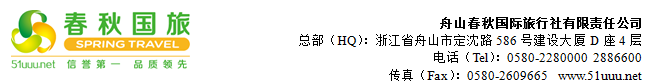 【暑期计划】宁海沧海桑田王干山+许家山A线一日游行程单行程安排集合站点费用说明其他说明产品编号455992出发地舟山市目的地宁海县行程天数1去程交通汽车返程交通汽车参考航班无无无无无产品亮点赠送：东海生态海鸭蛋（100枚）;托玛琳果蔬洗涤盐1包（500g）赠送：东海生态海鸭蛋（100枚）;托玛琳果蔬洗涤盐1包（500g）赠送：东海生态海鸭蛋（100枚）;托玛琳果蔬洗涤盐1包（500g）赠送：东海生态海鸭蛋（100枚）;托玛琳果蔬洗涤盐1包（500g）赠送：东海生态海鸭蛋（100枚）;托玛琳果蔬洗涤盐1包（500g）产品介绍许家山的历史可追溯到明洪武时期，是宁波市区内现有建筑群规模最大、保存最完整的石屋古村，也是浙东沿海山地石屋建筑群落的典范。许家山在明代还是象山通往宁海县府的主要官道。许家山不仅保存着完整许家山的历史可追溯到明洪武时期，是宁波市区内现有建筑群规模最大、保存最完整的石屋古村，也是浙东沿海山地石屋建筑群落的典范。许家山在明代还是象山通往宁海县府的主要官道。许家山不仅保存着完整许家山的历史可追溯到明洪武时期，是宁波市区内现有建筑群规模最大、保存最完整的石屋古村，也是浙东沿海山地石屋建筑群落的典范。许家山在明代还是象山通往宁海县府的主要官道。许家山不仅保存着完整许家山的历史可追溯到明洪武时期，是宁波市区内现有建筑群规模最大、保存最完整的石屋古村，也是浙东沿海山地石屋建筑群落的典范。许家山在明代还是象山通往宁海县府的主要官道。许家山不仅保存着完整许家山的历史可追溯到明洪武时期，是宁波市区内现有建筑群规模最大、保存最完整的石屋古村，也是浙东沿海山地石屋建筑群落的典范。许家山在明代还是象山通往宁海县府的主要官道。许家山不仅保存着完整D1D1行程详情舟山→宁海（车程约2小时）舟山06:00东港凯虹门口的图书馆公交车站牌（海中洲酒店门口路边上），06:20临城银泰南大门，06:50定海华侨饭店集合出发，前往中国旅游日发祥地——宁海，参观【沧海桑田王干山】景区，最大景观式滩涂——“沧海桑田”旅游平台，远眺东海，畅快呼吸新鲜空气；在远山近海所完美结合的场景，用秀色记录宁海沧海变桑田的时光故事，在海田霞光里释放自己的原动力； 用餐早餐：自理     午餐：含     晚餐：自理   住宿无名称回程上车时间单价(元/人)回程上车时间单价(元/人)临城银泰南大门√06:200-0普陀东港图书馆站牌√06:000-0定海华侨饭店√06:500-0费用包含1、交通：全程空调旅游车，保证一人一正座；1、交通：全程空调旅游车，保证一人一正座；1、交通：全程空调旅游车，保证一人一正座；预订须知1、此线路为散客组团发班，40个成人报名成团（含40人），如不成团，提前三天通知，根据客人不同需求可选择改期或变更线路；如有异议请报名前提出，否则视为知晓并同意此方案，不便之处，敬请谅解！温馨提示1、出行时请随身携带有效身份证原件、儿童户口本原件；退改规则如出现退团，按出团前7个工作日，收取5%团费，出团前72小时前，收取30%团费，出团前72小时内，收取80%团费。